MINISTERIO DE EDUCACIÓN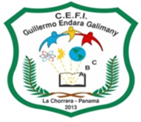 CENTRO EDUCATIVO GUILLERMO ENDARA GALIMANYGRAMMAR MODULEI QUARTERName: __________________________________ Date:___________________________ Level: 6°______ 					Miss: Xenia Moreno 		MAIN OBJECTIVE: To practice grammar structure and reading comprehension to improve the English language. INSTRUCTIONS: READ carefully. DO NOT cross out.  Lea las instrucciones cuidadosamente y trabaje el modulo.  Las respuestas serán discutidas en clase cuando regresemos a las aulasIII- CLASSIFY THE FOLLOWING NOUNS IN CHART. Clasifique los siguientes sustantivos en el cuadro.I. CIRCLE THE CORRECT PERSONAL PRONOUN.  Encierre en círculo el pronombre correcto de acuerdo a la palabra entre paréntesis al final de la oración. 1. SHE / HE often reads books. ( Leila)2. SHE / HE is watching TV. ( Alan)3. IT / HE is green. ( the dress)4. THEY / IT are on the wall. ( the pictures)5. HE / IT is running. ( the cat)6. WE / THEY are watching TV. (my sister and I)7. IT / THEY are in the garden. ( the roses)8. SHE / HE is driving his car. ( John)9. WE / THEY are studying English. (Jose and I)10. SHE / HE is my mother. (Lucia)11. YOU / WE are teachers. (Robert and Lucia)12. IT / THEY is a healthy fruit. (the apple)II. CHOOSE THE CORRECT OPTIONEscoja la respuesta correcta y escríbela en la línea.1. Lisa is_____________ sister.      a. I          b. me          c. my2. __________ are our friends.     a. They          b. Their          c. Then3. Look at ____________.       a. my         b. me          c. I4. ____________favorite subject is Grammar.         a. he         b. me          c. my  5.  _________can speak English and French.       a. us          b. we         c. our6. _________ favorite subject are Math and Science.      a. They          b. Their         c. ThemPERSONANIMALANIMALTHINGIV-COMPLETE THE TEXT. USE THE CORRECT FORM OF THE VERB TO BE (AM, IS, ARE). Complete el párrafo con la correcta forma del vebo to be.Hi LauraThis  1)  ___is__ Maria.  We  2) ________ best friends.  She 3) ________17 and her mum and dad  4) __________ from Brazil.  Maria  5) __________ funny and kind.  She 6)  ________ good at Art and History because the  7)________ her favorite subjects, but she  8) __________ good at Maths.Who  9) ________ your best friend?Write back,PennyIV-COMPLETE THE TEXT. USE THE CORRECT FORM OF THE VERB TO BE (AM, IS, ARE). Complete el párrafo con la correcta forma del vebo to be.Hi LauraThis  1)  ___is__ Maria.  We  2) ________ best friends.  She 3) ________17 and her mum and dad  4) __________ from Brazil.  Maria  5) __________ funny and kind.  She 6)  ________ good at Art and History because the  7)________ her favorite subjects, but she  8) __________ good at Maths.Who  9) ________ your best friend?Write back,PennyV- WRITE THE SENTENCES IN THE PLURAL. Escriba la oración en plural.1. There is an apple. _There are five apples.________2. He is a boy. ______________________________ 3. It is a bus._________________________________4. There is a doctor.__________________________5. There is a school.___________________________6. I have one brother.___I have two bothers______7. I have one book.___________________________8. She have a pen.____________________________9. Maria has a dog.___________________________10. She has a mouse._________________________V- WRITE THE SENTENCES IN THE PLURAL. Escriba la oración en plural.1. There is an apple. _There are five apples.________2. He is a boy. ______________________________ 3. It is a bus._________________________________4. There is a doctor.__________________________5. There is a school.___________________________6. I have one brother.___I have two bothers______7. I have one book.___________________________8. She have a pen.____________________________9. Maria has a dog.___________________________10. She has a mouse._________________________VI- COMPLETE THE TEXT. USE THE WORDS IN THE BOX. Complete el texto. Use las palabras en la caja.Dear Patrick,Hi! My name’s Paul. I’m 16 years old.  I’m 16 years old.  1) ___How old are you?  My birthday is in June.  2) ________ is your birthday?I’m from Stratford in the UK, but I live in Scotland now.  3) ________ are you from? 4)  _________ is your favorite school subject?  My favorite subject is French, but my favorite subject is French, but my favorite teacher is English Teacher, Mrs Lowry.  5) _________is your favorite teacher?  Write BackPaulVI- COMPLETE THE TEXT. USE THE WORDS IN THE BOX. Complete el texto. Use las palabras en la caja.Dear Patrick,Hi! My name’s Paul. I’m 16 years old.  I’m 16 years old.  1) ___How old are you?  My birthday is in June.  2) ________ is your birthday?I’m from Stratford in the UK, but I live in Scotland now.  3) ________ are you from? 4)  _________ is your favorite school subject?  My favorite subject is French, but my favorite subject is French, but my favorite teacher is English Teacher, Mrs Lowry.  5) _________is your favorite teacher?  Write BackPaulVII- PUT THE WORDS IN THE CORRECT ORDER.  Ponga las palabras en el correcto orden para formar la oración.1.  is / Carlos / Brazil / from2. Lucy /  English / a / is/teacher3.  you  / How  / old  /  are?4. classroom / the / is / Where?5. German / am / IVII- PUT THE WORDS IN THE CORRECT ORDER.  Ponga las palabras en el correcto orden para formar la oración.1.  is / Carlos / Brazil / from2. Lucy /  English / a / is/teacher3.  you  / How  / old  /  are?4. classroom / the / is / Where?5. German / am / I